  MEVAGISSEY PARISH COUNCILmevagisseyparishcouncil.co.ukChairman										Clerk to the CouncilMr M Roberts										Mr P HowsonRowan											TrevellionTregoney Hill										School HillMevagissey										MevagisseyPL26 6RF										PL26 6TH01726 842267										07570 832669michaeljohnroberts@hotmail.co.uk							              mevaclerk@btinternet.comTo all members of the Parish CouncilDear Councillor,				PARISH COUNCIL PLANNING MEETING You are summoned to attend the next planning meeting.It will be held at the Mevagissey Activity Centre on Friday 22 April 2022 starting at 7pm.The order of business is given below.Yours faithfully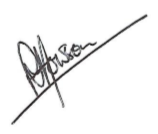 PJ HowsonClerk to the CouncilAGENDA1.	To receive Apologies. 2.	To receive Declarations of Interest and Gifts.3.	Public participation. 4.	Planning applications.4a.	PA22/01389 : Listed building consent to replace 4 x single glazed metal windows with wooden units.  26 Cliff Street 	Mevagissey Cornwall PL26 6QJ4b.	PA22/02546 : Single storey side extension to create elderly relative accommodation and alterations to existing 	dwelling.  10 Higher Well Park Mevagissey Cornwall PL26 6XA4c.	PA22/02169 : Single storey porch and garage.  Former Trevalsa Court Hotel School Hill Mevagissey St Austell 	Cornwall PL26 6TH4d.	PA22/00303 : Partial demolition of existing dwelling, rebuild of external walls from First Floor up. External works to 	rear garden including new soak away to rear and stair access. Surface to existing side alleyway to be resurfaced.  15 	Polkirt Hill Mevagissey PL26 6UR (amended plans).4e.	PA22/03164 : Construction of a single-storey rear extension and conversion of the garage to a bedroom. Alterations 	to external fenestration, doors and materials and the inclusion of a Juliet balcony, as well as other internal alterations.  	5 Polkirt Heights Mevagissey Cornwall PL26 6TT4f.	PA22/02964 : Alterations to Mayflower, Mevagissey, including removal of eastern roof hip to be	changed to gable end and alterations to existing dormer windows. Associated landscaping works and new 	summerhouse.  Mayflower Tregoney Hill Mevagissey Cornwall5.	To receive an update on planning enforcement cases.6.	Planning decisions (for information).	PA21/11357 : Proposed single storey extension and replacement of existing garage with workshop/store and non-self 	contained annexe accommodation.  Bosprennis Bodrugan Hill Portmellon.   	APPROVED WITH CONDITIONS	PA22/01192 : Replacement of a PVC conservatory with a single storey oak frame Garden Room.	8 Myrtle Court Polkirt Hill									APPROVED7.	Other planning matters.7a.	Alleged breach of planning on land adjacent to 38 Kiln Close (Cllr. Barham).7b.	Appeal against enforcement notice EN20/01563: Refusal of PA19/09527- part retrospective works relating to 	the creation of two new recreation areas.  41 Cliff Street Mevagissey St Austell.7c.	PA22/00456 : The Jays Nest, Trevarth.  Outcome of 5-day protocol letter and site visit.8.	Date of next planning meeting: 20 May 2022.NOTE: The meeting will include an opportunity for members of the public to make representations and give evidence on any item appearing on this agenda.  No member of the public may speak for longer than three minutes.  The meeting has been advertised as a public meeting and as such could be recorded by broadcasters, the media or members of the public.  